УТВЕРЖДЕН протоколом заседания Коллегиального органа Администрации городского округа город Шахунья Нижегородской области от 09.02.2022 № 1ДОКЛАДоб организации системы внутреннего обеспечения соответствия требованиям антимонопольного законодательства (антимонопольныйкомплаенс) Администрации городского округа город Шахунья Нижегородской области за 2021 годВ соответствии с Федеральным законом от 26 июля . № 135-ФЗ «О защите конкуренции», Указом Президента РФ от 21 декабря 2017 г. № 618 «Об основных направлениях государственной политики по развитию конкуренции», Методическими рекомендациями по созданию и организации федеральными органами исполнительной власти внутреннего обеспечения соответствия требованиям антимонопольного законодательства, утвержденными распоряжением Правительства Российской Федерации от 18 октября . N 2258-р, Методикой расчета ключевых показателей эффективности функционирования в федеральном органе исполнительной власти антимонопольного комплаенса, утвержденной  приказом Федеральной антимонопольной службы от 05 февраля . № 133/19, в целях формирования единого подхода к созданию и организации антимонопольного комплаенса, постановлениями администрации городского округа город Шахунья Нижегородской области утверждены:- Положение об организации системы внутреннего обеспечения соответствия требованиям антимонопольного законодательства в администрации городского округа город Шахунья Нижегородской области (Постановление администрации городского округа город Шахунья Нижегородской области от 09.02.2021 № 138) (далее - Положение);- Карта рисков нарушения антимонопольного законодательства (комплаенс-рисков), плана мероприятий («дорожной карты») по снижению рисков нарушения антимонопольного законодательства (комплаенс-рисков) и методики расчета ключевых показателей эффективности функционирования антимонопольного комплаенса Администрации городского округа город Шахунья Нижегородской области» (Постановление администрации городского округа город Шахунья Нижегородской области от 09.02.2021 № 140);- Комиссия по оценке эффективности организации и функционирования системы внутреннего обеспечения соответствия требованиям антимонопольного законодательства администрации городского округа город Шахунья Нижегородской области (Постановление администрации городского округа город Шахунья Нижегородской области от 09.02.2021 № 139).Функции уполномоченного подразделения, связанные с организацией и функционированием антимонопольного комплаенса, распределяются между управлением экономики, прогнозирования, инвестиционной политики и муниципального имущества, финансовым управлением, юридическим отделом, отделом кадровой и архивной работы, структурными подразделениями администрации в рамках компетенции.В целях выявления и оценки рисков нарушения антимонопольного законодательства уполномоченными подразделениями были проведены следующие мероприятия.С целью разъяснения понятия и принципов антимонопольного комплаенса, необходимости и порядка его организации уполномоченным подразделением проведен обучающий семинар с руководителями структурных подразделений администрации.Руководители и сотрудники администрации городского округа город Шахунья, работающие в рамках Федерального закона от 05.04.2013 г. №44-ФЗ «О контрактной системе в сфере закупок товаров, работ, услуг для обеспечения государственных и муниципальных нужд» втечение предыдущих 3 лет прошли обучение по «управлению закупками для обеспечения государственных, муниципальных и корпоративных нужд», «Управление рисками при осуществлении закупок», а также с данными сотрудниками проводятся обучающие мероприятия в целях повышения квалификации по данному направлению.Трое муниципальных служащих администрации городского округа город Шахунья Нижегородской области прошли обучение по программе «Внедрение антимонопольного комплаенса органами местного самоуправления» (2 – в 2019 г., 1 – в 2021 г.).В 2019 году 13 муниципальных служащих и в 2020 году 5 муниципальные служащих прошли обучение по программе «Противодействие коррупции в сфере муниципального управления».В 2021 году 3 муниципальных служащих прошли обучение по программе «Противодействие коррупции в сфере закупок товаров, работ, услуг для обеспечения государственных и муниципальных нужд», 8 муниципальных служащих прошли обучение по программе «Система запретов, ограничений и требований, установленных в целях противодействия коррупции».При проведении процедуры закупок товаров, работ, услуг, заявка на закупку формируется в АЦК-Госзаказ, на основании плана-графика закупок, с последующим формированием решения (извещения) о проведении торгов на электронной торговой площадке. Проверка заявки и решения на закупку проводиться посредством системы АЦК-Финансы. На каждом этапе процедуры закупки - проводиться контроль на соответствие антимонопольного законодательства. Проводимые Администрацией на постоянной основе правовая и антикоррупционная экспертизы нормативных правовых актов и проектов нормативных правовых актов направлены на выявление и исключение случаев нарушения положений актов законодательства Российской Федерации в части антимонопольного регулирования, а также выявление в них коррупционных факторов и их последующее устранение. При правовой экспертизе проводится правовая оценка формы правового акта, его целей и задач, предмета правового регулирования, компетенции органа, принявшего правовой акт, содержащихся в нем норм, порядка принятия, обнародования (опубликования) на предмет соответствия требованиям Конституции Российской Федерации и федеральных законов, а также оценка соответствия правового акта требованиям юридической техники (в том числе проверка наличия необходимых реквизитов). Также оценивается состояние правового регулирования в соответствующей сфере правоотношений. Цели, задачи и предмет правового регулирования правового акта анализируются на соответствие основам конституционного строя Российской Федерации, соблюдение основных прав и свобод человека и гражданина, а также оценке с точки зрения соответствия разграничению предметов ведения Российской Федерации и субъектов Российской Федерации, установленному Конституцией Российской и федеральными законами. В течении отчетного периода Администрация все проекты нормативно-правовых актов, а также принятые нормативно-правовые акты своевременно направлялись в прокуратуру. Количество проектов нормативных правовых актов Администрации, в которых выявлены риски нарушения антимонопольного законодательства, равно нулю. Количество нормативно-правовых актов Администрации, в которых выявлены риски нарушения антимонопольного законодательства, равно нулю.Проведено выявление рисков нарушения антимонопольного законодательства, которые могут возникнуть при реализации установленных функций и полномочий органа местного самоуправления.Уполномоченными подразделениями проведен сбор и анализ информации о наличии нарушений антимонопольного законодательства в деятельности Администрации.По результатам проведённого анализа предоставленной информации установлено следующее. За предыдущие 3 года (2019, 2020, 2021) было выявлено 12 нарушений антимонопольного законодательства в сфере закупок, из них: за 2019 год: - по трем нарушениям – возбуждено административное производство (ответственность за административное правонарушение – штраф в размере 3000 рублей за каждое нарушение по ч.4.2 ст.7.30 КоАП РФ); - по одному нарушению –выдано предписание об устранении нарушений;за 2020 год: - по двум нарушениям – жалобы оставили без рассмотрения; - по одному нарушению – жалобу отклонили в полном объеме;за 2021 год: - по одному нарушению – возбуждено административное производство (ответственность за административное правонарушение – штраф в размере 3000 рублей по ч.4.2 ст.7.30 КоАП РФ); - по одному нарушению - возбуждено административное производство (ответственность за административное правонарушение – штраф в размере 20 000 рублей по ч.2 ст.7.31 КоАП РФ);- по одному нарушению –выдано предписание об устранении нарушений;- по двум нарушениям – жалобы отклонили в полном объеме.Все материалы разобраны с целью недопущения подобного вида нарушений в будущем.Информация о достижения ключевых показателей эффективности реализации мероприятий антимонопольного комплаенса по итогам 2021 г., предоставленная Управлением экономики, прогнозирования, инвестиционной политики и муниципального имущества городского округа город Шахунья Нижегородской области:Коэффициент снижения количества нарушений антимонопольного законодательства составил 1.В 2021 году было выявлено 2 нарушения антимонопольного законодательства сотрудниками администрации городского округа город Шахунья. (Управление экономики, прогнозирования, инвестиционной политики и муниципального имущества, сектор по бухгалтерскому учету и отчетности).В базовом периоде 2019 года так же было выявлено 2 нарушения (в сфере закупок). Доля проектов нормативных правовых актов администрации городского округа город Шахунья, в которых выявлены риски нарушения антимонопольного законодательства - 0.В 2021 году в ходе анализа проектов НПА администрацией городского округа город Шахунья нарушения не обнаружены, однако антимонопольным органом риски нарушения антимонопольного законодательства были выявлены в 1 нормативно-правовом акте (в сфере закупок). Доля нормативных правовых актов администрации, в которых выявлены риски нарушения антимонопольного законодательства - 0.В 2021 году в рамках анализа нормативно-правовых актов администрации городского округа город Шахунья риски нарушения антимонопольного законодательства выявлены не были.В течение 2021 года 4 сотрудника администрации городского округа город Шахунья прошли обучение в области применения антимонопольного законодательства.В целом, можно сделать вывод, что сохраняется риск нарушения антимонопольного законодательства в сфере закупок, это может быть связано со 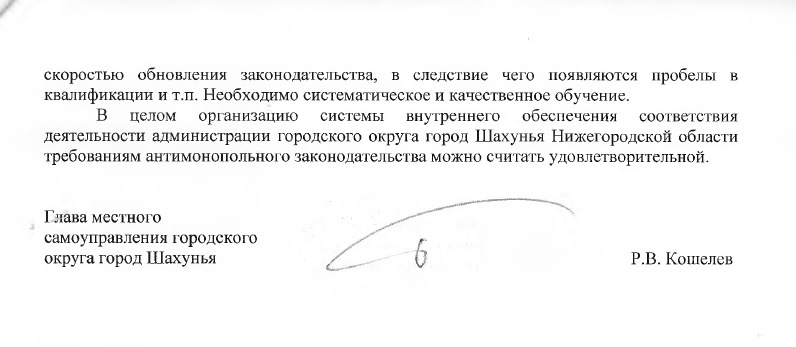 